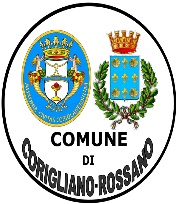 COMUNE CAPOFILA di CORIGLIANO –ROSSANOSETTORE 1- POLITICHE SOCIALI/ ISTRUZIONEAVVISO CENTRI POLIVANTI PER GIOVANI E ADULTI CON DISTURBI DELLO SPETTRO AUTISTICO E ALTRE DISABILITA’CON BISOGNO COMPLESSI DI CUI ALLA DGR N. 571/2021 DELLA REGIONE CALABRIA.ALLEGATO B- PROPOSTA PROGETTUALEPIANO FINANZIARIO PREVISIONALEManifestazione di interesse al partenariato per la proposta progettuale presentata dal proponente___________________________ (indicare ETS proponente).DICHIARAZIONE SOSTITUTIVAart. 46 e 47 D.P.R. 28 dicembre 2000, n. 445Il/La sottoscritto/a _______________________________________________________________nato/a___________________ il ______/_______/_______, codice fiscale ____________________, in qualità di Rappresentante Legale dell'Ente________________________________________, con funzione di _______________________________________________________________,codice fiscale dell’Ente _____________________________, con sede legale in _________________________________________ Prov. _____ Via/Piazza _________________________________________________________________ n° ___in nome e per conto del quale agisce, consapevole delle sanzioni penali previste in caso di dichiarazioni non veritiere, di falsità negli atti e della conseguente decadenza dei benefici di cui agli artt. 75 e 76 del DPR 445 del 28 dicembre 2000,MANIFESTA L’INTERESSE- in qualità di partner, alla proposta progettuale di cui è soggetto proponente ________________;- di condividere i contenuti della stessa e di assumere i compiti e ruoli, quali stabiliti nella scheda diprogetto presentata e di seguito sintetizzati:____________________________________________________________________________________________________________________________________________________________________________________________________________________________________________________________________________________________________________________________________________________________________________________________________________________________________________________________________________________________SI IMPEGNAin caso di ammissione al finanziamento della proposta progettuale sopra indicata, a formalizzare un partenariato con il gestore del Centro polivalente.Data 							Firma del Rappresentante Legale______________________________________	____________________________________		Allegare fotocopia del documento di identità del sottoscrittore in corso di validità.N.B. Il presente modello deve essere compilato da ciascun soggetto che intende formalizzare partenariato con il proponente.Denominazione ETS proponente[indicare la denominazione giuridica dell’Ente del Terzo Settore]Descrizione ETS (in forma singola o associata)Descrizione dell’Ente proponente. Riportare le esperienze maturate sui temi dell’Avviso e le motivazioni che hanno condotto alle scelte progettuali e a definire le modalità realizzative del progetto. In caso di ATI/ATS descrivere le motivazioni a costituire l’associazione temporanea, il ruolo e le funzioni di ciascun Ente all’interno della gestione del Centro polivalente, l’apporto specifico di ciascun Ente al progetto in termini di expertise, beni mobili e immobili, competenze e professionalità.Macroarea territoriale [indicare una delle macroaree in cui si intende attivare il Centro polivalente]□ Corigliano-Rossano □ Trebisacce□ Cariati□ Acri1Contesto di riferimentoDescrivere gli elementi specifici della macroarea in cui si realizza il progetto, i bisogni rilevati a livello territoriale, le criticità e le opportunità.2Il Centro polivalente: assetto organizzativo e di funzionamento Descrivere la proposta progettuale, l’assetto organizzativo e gestionale del Centro, i modelli di servizio e le tipologie di intervento. Fornire una rappresentazione dell’organizzazione delle attività progettuali e la previsione del personale coinvolto, indicando l’eventuale necessità di avvalersi di professionisti esterni e del contributo di volontari. Indicare un numero previsionale di destinatari del Centro polivalente nel biennio, e le modalità di individuazione.4RetiDescrivere il sistema di rete del Centro polivalente, dettagliare i partenariati con i diversi soggetti del territorio.Descrivere le modalità di partecipazione della comunità locale alla vita del Centro e il coinvolgimento delle famiglie e delle associazioni di familiari.Descrivere le modalità di attivazione dei processi di comunicazione, conoscenza, diffusione dell’iniziativa nella comunità locale.5InnovazioneDescrivere gli elementi di innovazione sociale del Centro polivalente, in particolare: -dettagliare l’assetto organizzativo e di funzionamento del Work-Lab e del Community-Lab;-rappresentare gli specifici interventi, se previsti, sulla transizione all’età adulta, in particolare sulle fasi di conclusione del percorso scolastico del II ciclo;-descrivere come si intende mettere in atto la metodologia del budget di salute;-fornire indicazioni relative all’impatto sociale atteso sul contesto di intervento.8Monitoraggio e valutazioneDescrivere le modalità e gli strumenti di monitoraggio, valutazione dei processi e verifica degli esiti degli interventi. ETS PROPONENTEMacro voce di spesaMacro voce di spesaRazionale della spesa (a titolo esemplificativo)Razionale della spesa (a titolo esemplificativo)Gestione del Centro (segreteria, monitoraggio, rendicontazione del progetto, etc)Gestione del Centro (segreteria, monitoraggio, rendicontazione del progetto, etc)Risorse umane interneRisorse umane esterneBeni e servizi strumentali ed accessori…….Risorse umane interneRisorse umane esterneBeni e servizi strumentali ed accessori…….Funzionamento del CentroFunzionamento del CentroRisorse umane interneRisorse umane esterneSpese di viaggio, vitto e alloggioFideiussioneAttrezzatureMateriale varioAssicurazione volontari Assicurazione destinatariDispositivi di contenimento Covid …….Risorse umane interneRisorse umane esterneSpese di viaggio, vitto e alloggioFideiussioneAttrezzatureMateriale varioAssicurazione volontari Assicurazione destinatariDispositivi di contenimento Covid …….Progettazione personalizzata sui destinatari (project management)Progettazione personalizzata sui destinatari (project management)Risorse umane interneRisorse umane esterne……..Risorse umane interneRisorse umane esterne……..Interventi personalizzati di inclusione e partecipazione socialeInterventi personalizzati di inclusione e partecipazione socialeRisorse umane interneRisorse umane esterneAssegni di cura, contributi economiciBeni e servizi strumentali ed accessoriSpese di viaggio, vitto e alloggio……….Risorse umane interneRisorse umane esterneAssegni di cura, contributi economiciBeni e servizi strumentali ed accessoriSpese di viaggio, vitto e alloggio……….Costruzione di reti territorialiCostruzione di reti territorialiRisorse umane interneRisorse umane esterneBeni e servizi strumentali ed accessoriSpese di viaggio, vitto e alloggioRisorse umane interneRisorse umane esterneBeni e servizi strumentali ed accessoriSpese di viaggio, vitto e alloggioSpese generaliSpese generaliCosti indiretti (telefonia, posta, servizio di corriere, collegamenti telematici…)Costi indiretti (telefonia, posta, servizio di corriere, collegamenti telematici…)CofinanziamentoCofinanziamento- quote di finanziamento monetario proprie o provenienti da terzi;- valorizzazione del lavoro svolto o dei servizi resi da personale messo a disposizione dal soggetto proponente o da terzi;- strumentazione utilizzata nell’iniziativa;- mobilio e/o attrezzatura.- quote di finanziamento monetario proprie o provenienti da terzi;- valorizzazione del lavoro svolto o dei servizi resi da personale messo a disposizione dal soggetto proponente o da terzi;- strumentazione utilizzata nell’iniziativa;- mobilio e/o attrezzatura.